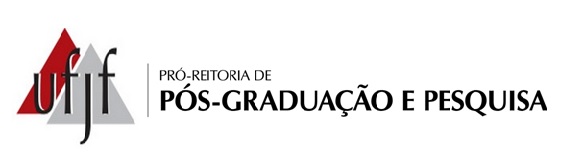 ________________________________________________________________________________________________________Termo de Compromisso - Bolsista BIC/UFJF*A partir da liberação do projeto pela PROPP é OBRIGATÓRIA a indicação do bolsista no SIGA pelo orientador.**As informações abaixo devem ser digitadas.TERMO DE COMPROMISSOPelo presente termo de compromisso, a Universidade Federal de Juiz de Fora, através da Pró-Reitoria de Pós-Graduação e Pesquisa, concede ao(a) professor(a) acima referido(a) uma vaga no Programa de Iniciação Científica BIC/UFJF, conforme os termos da Resol. 20/2017 - CSPP. O aluno indicado acima para participar deste programa não poderá acumulá-lo com outro programa de qualquer natureza com bolsa. A participação em outros programas voluntários da UFJF será permitida deste que autorizada pelo orientador no campo abaixo, respeitando-se o disposto nos parágrafos 1º e 2º do artigo 5º da Resolução 20/2017.TERMO DE AUTORIZAÇÃO DE ACÚMULO DE VÍNCULO *Preencher os campos em vermelho, quando for o caso.Eu, na condição de orientador(a) do(a) aluno(a) acima citado, no projeto de Iniciação Científica, aprovado no Edital (nome do edital), do ano de (ano do edital), com recebimento de bolsa, autorizo o mesmo a participar voluntariamente (sem a percepção de bolsa) do(a) (nome do projeto do qual o bolsista irá participar), com comprometimento de (XX) horas semanais nesta atividade.Este acúmulo não deverá prejudicar o desempenho do aluno nas atividades acadêmicas desenvolvidas na Iniciação Científica, podendo ser a presente autorização cancelada a qualquer momento caso algum prejuízo seja verificado.DECLARAÇÃO DO ALUNODeclaro que não recebo bolsa de nenhuma outra instituição ou da UFJF e que não tenho qualquer atividade com vínculo empregatício. Declaro também que estou de acordo com as exigências da  PROPP:Apresentar o relatório técnico, de acordo com o prazo especificado em edital, ao orientador do projeto e este deverá preencher o formulário de avaliação constante na homepage da PROPP;Apresentar os resultados no Seminário de Iniciação Científica da UFJF;O termo de compromisso não caracteriza relação de emprego, podendo, a todo momento, ser denunciado unilateralmente por ambas as partes, no caso de descumprimento pelos compromissados de qualquer das obrigações por eles assumidas.  Juiz de Fora, _____de __________________ de _______.Ciente:_______________________________		______________________________		_________________________    Orientador				   Bolsista				    Coord. Pesquisa - PROPPAs informações acima prestadas são de responsabilidade do aluno. Caso esta situação se altere, o aluno deverá comunicar imediatamente, à Coordenação de Programas de Pesquisa / PROPP, para que esta providencie o desligamento do programa, sob pena do aluno ter que devolver as parcelas recebidas em valores atualizados.Objetivos sustentáveis da ONU:01 - Erradicação da pobreza: acabar com a pobreza em todas as suas formas, em todos os lugares.02 - Fome zero e agricultura sustentável: acabar com a fome, alcançar a segurança alimentar e melhoria da nutrição e promover a agricultura sustentável.03 - Saúde e bem-estar: assegurar uma vida saudável e promover o bem-estar para todos, em todas as idades.04 - Educação de qualidade: assegurar a educação inclusiva, e equitativa e de qualidade, e promover oportunidades de aprendizagem ao longo da vida para todos.05 - Igualdade de gênero: alcançar a igualdade de gênero e empoderar todas as mulheres e meninas.06 - Água limpa e saneamento: garantir disponibilidade e manejo sustentável da água e saneamento para todos.07 - Energia limpa e acessível: garantir acesso à energia barata, confiável, sustentável e renovável para todos.08 - Trabalho decente e crescimento econômico: promover o crescimento econômico sustentado, inclusivo e sustentável, emprego pleno e produtivo, e trabalho decente para todos.09 - Inovação infraestrutura: construir infraestrutura resiliente, promover a industrialização inclusiva e sustentável, e fomentar a inovação.10 - Redução das desigualdades: reduzir as desigualdades dentro dos países e entre eles.11 - Cidades e comunidades sustentáveis: tornar as cidades e os assentamentos humanos inclusivos, seguros, resilientes e sustentáveis.12 - Consumo e produção responsáveis: assegurar padrões de produção e de consumo sustentáveis.13 - Ação contra a mudança global do clima: tomar medidas urgentes para combater a mudança climática e seus impactos (*).14 - Vida na água: conservação e uso sustentável dos oceanos, dos mares, e dos recursos marinhos para o desenvolvimento sustentável.15 - Vida terrestre: proteger, recuperar e promover o uso sustentável dos ecossistemas terrestres, gerir de forma sustentável as florestas, combater a desertificação, deter e reverter a degradação da Terra e deter a perda da biodiversidade.16 - Paz, justiça e instituições eficazes: promover sociedades pacíficas e inclusivas par ao desenvolvimento sustentável, proporcionar o acesso à justiça para todos e construir instituições eficazes, responsáveis e inclusivas em todos os níveis.17 - Parcerias e meios de implementação: fortalecer os meios de implementação e revitalizar a parceria global para o desenvolvimento sustentável.Bolsista: ____________________________________________________________________________Matrícula na UFJF: ____________ Curso:___________________________ Data Nasc: ___/_____/____CPF: ________________________ Cart. Identidade: ____________________ Órgão Exp: __________Tel:__________________ Cel:_________________ Email:_______________________________________________________________________________________________________________________Orientador do Projeto: _________________________________________________________________CPF do Orientador:______________________________________ Tel:__________________________Faixa de Inscrição:     (    ) A    (    ) BNúmero de Inscrição do Projeto (número de cinco algarismos disponível em SIGA3 > Bolsas > Projetos): __________________Bolsista: ____________________________________________________________________________Matrícula na UFJF: ____________ Curso:___________________________ Data Nasc: ___/_____/____CPF: ________________________ Cart. Identidade: ____________________ Órgão Exp: __________Tel:__________________ Cel:_________________ Email:_______________________________________________________________________________________________________________________Orientador do Projeto: _________________________________________________________________CPF do Orientador:______________________________________ Tel:__________________________Faixa de Inscrição:     (    ) A    (    ) BNúmero de Inscrição do Projeto (número de cinco algarismos disponível em SIGA3 > Bolsas > Projetos): __________________O projeto alinha-se ao(s) seguinte(s) objetivo(s) sustentável(is) da ONU (detalhes na próxima página): O projeto alinha-se ao(s) seguinte(s) objetivo(s) sustentável(is) da ONU (detalhes na próxima página): (    ) 1 - Erradicação da pobreza(    ) 2 - Fome zero e agricultura sustentável(    ) 3 - Saúde e bem-estar(    ) 4 - Educação de qualidade(    ) 5 - Igualdade de gênero(    ) 6 - Água limpa e saneamento(    ) 7 - Energia limpa e acessível(    ) 8 - Trabalho decente e crescimento econômico (    ) 9 - Inovação infraestrutura(    ) 10 - Redução das desigualdades(    ) 11 - Cidades e comunidades sustentáveis(    ) 12 - Consumo e produção responsáveis(    ) 13 - Ação contra a mudança global do clima(    ) 14 - Vida na água(    ) 15 - Vida terrestre(    ) 16 - Paz, justiça e instituições eficazes(    ) 17 - Parcerias e meios de implementação